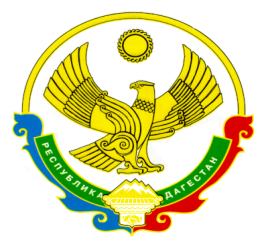 РЕСПУБЛИКА ДАГЕСТАНМИНИСТЕРСТВО ОБРАЗОВАНИЯ И НАУКИ РЕСПУБЛИКИ ДАГЕСТАННОВОЛАКСКИЙ РАЙОН МКОУ «НОВОКУЛИНСКАЯ СРЕДНЯЯ ОБЩЕОБРАЗОВАТЕЛЬНАЯ ШКОЛА№2»367020   тел. 8(928) 985 75 52                                                                                                    с. Новокули                    Принято                                                                                            Утверждено     на педагогическом совете                                                                  приказом директорапротокол №__ от___ января 2016г                                                     № ___ от « ___ »января 2016г                                                                                                          Директор: ________Т.М.Айгунова.Положение о бракераже пищиОбщие положения1.1.Все блюда и кулинарные изделия, изготовляемые в столовой МКОУ «Новокулинская СОШ №2» подлежат обязательному бракеражу по мере их готовности. Бракераж пищи проводится до начала отпуска каждой вновь приготовленной партии. Бракераж блюд и готовых кулинарных изделий производится членом  комиссии, ответственной за организацию горячего питания учащихся, которая, создается приказом директора школы на начало учебного года.Ответственный за бракераж осуществляет контроль за доброкачественностью готовой продукции, который проводится органолептическим методом (вкус, запах, внешний вид, цвет, консистенция).1.4.  При проведении бракеража руководствоваться требованиями на полуфабрикаты,
готовые блюда и кулинарные изделия.  1.5. Лица, проводящие органолептическую оценку пищи должны быть ознакомлены с методикой проведения данного анализа.2. Методика органолептической оценки пищи2.1. Органолептическую оценку начинают с внешнего осмотра образцов пищи. Осмотр лучше проводить при дневном свете. Осмотром определяют внешний вид пищи, её цвет.Затем определяется запах пищи. Запах определяется при затаённом дыхании. Для обозначения запаха пользуются эпитетами: чистый, свежий, ароматный, пряный, молочнокислый, гнилостный, кормовой, болотный, илистый. Специфический запах обозначается: селёдочный, чесночный, мятный, ванильный, нефтепродуктов и т.д.Вкус пищи, как и запах, следует устанавливать при характерной для неё температуре.При   снятии    пробы   необходимо    выполнять    некоторые   правила предосторожности: из сырых продуктов пробуются только те, которые применяются в сыром   виде;   вкусовая   проба   не   проводится   в   случае   обнаружения   признаков разложения в виде неприятного запаха, а также в случае подозрения, что данный продукт был причиной пищевого отравления.2.2. Органолептическая оценка первых блюд. Для органолептического исследования первое блюдо тщательно перемешивается в котле и берётся в небольшом количестве на тарелку. Отмечают внешний вид и цвет блюда, по которым можно судить о соблюдении технологии его приготовления. Следует обращать внимание на качество обработки сырья: тщательность очистки овощей, наличие посторонних примесей и загрязнённости.При оценке внешнего вида супов и борщей проверяют форму нарезки овощей и других компонентов, сохранение её в процессе варки (не должно быть помятых, утративших форму, и сильно разваренных овощей и других продуктов).При органолептической оценке обращают внимание на прозрачность супов и бульонов, особенно изготавливаемых из мяса и рыбы. Недоброкачественные мясо и рыба дают мутные бульоны, капли жира имеют мелкодисперсный вид и на поверхности не образуют жирных янтарных плёнок.При проверке пюре образных супов пробу сливают тонкой струйкой из ложки в тарелку, отмечая густоту, однородность консистенции, наличие не протёртых частиц. Суп-пюре должен быть однородным по всей массе, без отслаивания жидкости на его поверхности.При определении вкуса и запаха отмечают, обладает ли блюдо присущим ему вкусом, нет ли постороннего привкуса и запаха, наличия горечи, несвойственной свежеприготовленному блюду кислотности, недосоленности, пересола. У заправочных и прозрачных супов вначале пробуют жидкую часть, обращая внимание на аромат и вкус. Если первое блюдо заправляется сметаной, то вначале его пробуют без сметаны.Не разрешаются блюда с привкусом сырой и подгоревшей муки, с недоваренными или сильно переваренными продуктами, комками заварившейся муки, резкой кислотностью, пересолом    и др.2.3. Органолептическая оценка вторых блюд. В блюдах, отпускаемых с гарниром и соусом, все составные части оцениваются отдельно. Оценка соусных блюд (гуляш, рагу) даётся общая.Мясо птицы должно быть мягким, сочным и легко отделяться от костей.При наличии крупяных, мучных или овощных гарниров проверяют также их консистенцию. В рассыпчатых кашах хорошо набухшие зёрна должны отделяться друг от друга. Распределяя кашу тонким слоем на тарелке, проверяют присутствие в ней необрушенных зёрен, посторонних примесей, комков. При оценке консистенции каши её сравнивают с запланированной по меню, что позволяет выявить недовложение.Макаронные изделия, если они сварены правильно, должны быть мягкие и легко отделяться друг от друга, не склеиваясь, свисать с ребра вилки или ложки. Биточки и котлеты из круп должны сохранять форму после жарки.При оценке овощных гарниров обращают внимание на качество очистки овощей и картофеля, на консистенцию блюд, их внешний вид, цвет. Так, если картофельное пюре разжижено и имеет синеватый оттенок, следует поинтересоваться качеством исходного картофеля, процентом отхода, закладкой и выходом, обратить внимание на наличие в рецептуре молока и жира. При подозрении на несоответствии рецептуре - блюдо направляется на анализ в лабораторию.Консистенцию соусов определяют, сливая их тонкой струйкой из ложки в тарелку. Если в состав соуса входят пассированные коренья, лук, их отделяют и проверяют состав, форму нарезки, консистенцию. Обязательно обращают внимание на цвет соуса. Если в него входят томат и жир или сметана, то соус должен быть приятного янтарного цвета. Плохо приготовленный соус, горьковато-неприятный вкус. Блюдо, политое таким соусом, не вызывает аппетита, снижает вкусовые достоинства пищи, а следовательно, её усвоение.При определении вкуса и запаха блюд обращают внимание на наличие специфических запахов. Особенно это важно для рыбы, которая легко приобретает посторонние запахи из окружающей среды. Варёная рыба должна иметь вкус, характерный для данного её вида с хорошо выраженным привкусом овощей и пряностей, а жареная - приятный слегка заметный привкус свежего жира, на котором её жарили. Она должна быть мягкой, сочной, не крошащейся сохраняющей форму нарезки.ОСНОВАНИЕ: ГСЭ «Санитарно-эпидемиологические правила СП 2.3.6.1079-01. Санитарно-эпидемиологические требования к организациям общественного питания, изготовлению и оборото способности в них пищевых продуктов и продовольственного сырья». МЗ России, .2.4. Оценка качества продукции заносится в бракеражный журнал (по прилагаемой форме)
до начала ее реализации. При нарушении технологии приготовления, пища должна быть снята с раздачи, направить их на доработку или переработку, а при необходимости - на исследование в санитарно-пищевую лабораторию.2.5. Бракеражный журнал должен быть пронумерован, прошнурован и скреплен сургучной
печатью; хранится бракеражный журнал у повара.2.6. За качество пищи несут ответственность директор школы, ответственный за организацию горячего питания и повар.2.7. Оценка качества блюд производится по следующим критериям: «отлично», «хорошо»,
«удовлетворительно», «неудовлетворительно» (брак)Оценка "отлично" дается таким блюдам и кулинарным изделиям, которые соответствуют по вкусу, цвету и запаху, внешнему виду и консистенции, утвержденной рецептуре и другим показателям, предусмотренным требованиями.Оценка "хорошо" дается блюдам и кулинарным изделиям, которые имеют один незначительный дефект (недосолен, не доведен до нужного цвета и др.).Оценка "удовлетворительно" дается блюдам и кулинарным изделиям, которые имеют отклонения от требований кулинарии, но пригодны для продажи без переработки. Оценка "неудовлетворительно" (брак) дается изделиям, имеющим следующие недостатки: посторонний, несвойственный изделиям вкус и запах, резко пересоленные, резко кислые, горькие, недоваренные, недожаренные, подгорелые, утратившие свою форму, имеющие несвойственную консистенцию или другие признаки, порочащие блюда и изделия.2.8. Оценки качества блюд и кулинарных изделий заносятся в журнал установленной формы, оформляются подписью ответственного лица.2.9. Оценка "удовлетворительно" и "неудовлетворительно» обсуждается на производственных совещаниях работников школы. Лица, виновные в неудовлетворительном приготовлении блюд и кулинарных изделий, привлекаются к материальной и другой ответственности.2.10. Для определения правильности веса штучных готовых кулинарных изделий и полуфабрикатов одновременно взвешиваются 5-10 порций каждого вида, а каш, гарниров и других нештучных блюд и изделий - путем взвешивания порций, взятых при отпуске детям.